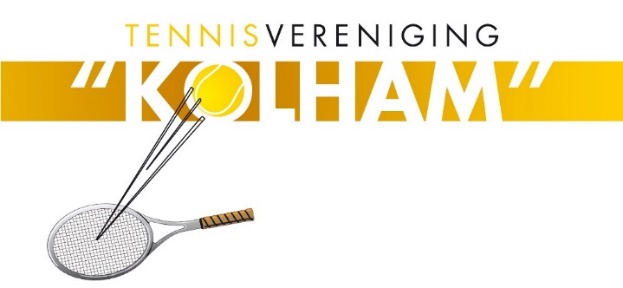 Secretariaat:Ruud Drent, Hoofdweg 46a9615 AG Kolham /  0598-391699Tennisbaan:Hoofdweg 81B,  9615 BG Kolham0598-396117Rabobank rek.nr.:NL62RABO0352701900AANMELDINGSFORMULIERvoor het lidmaatschap van de Tennisvereniging KolhamNAAM			: _________________________________________________________M/VVOORNAAM		: _________________________________________________________GEBOORTEDATUM	: ___________________ADRES			: _________________________________________________________POSTCODE + PLAATS	: _________________________________________________________TELEFOONNUMMER	: __________________________________E-MAIL 		             : __________________________________DATUM			:___________________________________Privacywetgeving (AVG):Met het ondertekenen van dit formulier geeft u als lid van de Tennisvereniging Kolham toestemming voor de volgende zaken:Het gebruiken van emailadressen en telefoonnummers van de leden ten behoeve van  activiteiten zoals bijvoorbeeld laddercompetitie, kantineroosters en algemene informatievoorziening. Hierbij zijn de telefoonnummers en mailadressen zichtbaar voor andere leden van onze vereniging;Het plaatsen van gegevens en/of foto’s van de leden op onze website;Het incidenteel gebruiken van foto’s van leden voor communicatiedoeleinden (zoals publicatie op de website, nieuwskrant, sociale media, voor gebruik op folders of posters);Het met regelmaat per mail ontvangen van onze nieuwskrant en andere informatie van onze vereniging.HANDTEKENING	:________________________________________________________De kosten van het lidmaatschap van de Tennisvereniging Kolham bedragen:Junioren t/m 15 jaar			€ 48,-    Senioren				€ 80,-		              Introductielidmaatschap jeugd	€ 25,-    (geldt dus alleen voor het eerste jaar)                Gezinslidmaatschap:1e kind					€ 48,00                       		2e kind					€ 24,00				3e en volgende kinderen		   gratis(gezin = één of twee ouders zijn lid van de vereniging)Opzegging  lidmaatschap dient vóór 1 december, schriftelijk te geschieden, dat kan ook via de mailOpgaveformulier digitaal opsturen naar tennisverenigingkolham@live.nl of in de bus op: Hoofweg 46A, Kolham.